§569.  Contents of declarationThe declaration shall contain the following information:  [PL 1965, c. 357 (NEW).]1.  Description of land.  Description of the land on which the buildings and improvements are, or are to be, located together with the title of and reference to a survey of such land prepared and certified substantially correct by a licensed surveyor or engineer and recorded simultaneously with such declaration and attached to the floor plans as provided.[PL 1965, c. 357 (NEW).]2.  Description of building.  Description of the building, stating the number of stories and basements, the number of units and the principal materials of which it is, or is to be, constructed.[PL 1965, c. 357 (NEW).]3.  Identification number of units.  The identification number of each unit, and a statement of its location, approximate area, number of rooms and immediate common area to which it has access, and any other data necessary for its proper identification.[PL 1965, c. 357 (NEW).]4.  Description of areas.  Description of the common areas and facilities.[PL 1965, c. 357 (NEW).]5.  Description of limited areas.  Description of the limited common areas and facilities, if any, stating to which unit or units their use is reserved.[PL 1965, c. 357 (NEW).]6.  Percentage of ownership.  Indication of the percentage of undivided interest in the common areas and facilities appertaining to each unit and its owner. The total percentage of the undivided interests of all of the units shall equal one hundred.[PL 1965, c. 357 (NEW).]7.  Purposes.  Statement of the purposes for which the building and each of the units are intended, including restrictions, if any, as to use.[PL 1965, c. 357 (NEW).]8.  Who to receive service of process.  The name of a person to receive service of process in the cases provided.[PL 1965, c. 357 (NEW).]9.  Bylaws.  A copy of the bylaws.[PL 1965, c. 357 (NEW).]10.  Further details.  Any further details in connection with the property which the persons executing the declaration may deem desirable to set forth consistent with this chapter.[PL 1965, c. 357 (NEW).]11.  Method of amending declaration.  The method by which the declaration may be amended, consistent with this chapter.[PL 1965, c. 357 (NEW).]12.  Name.  The name of the building.[PL 1965, c. 357 (NEW).]SECTION HISTORYPL 1965, c. 357 (NEW). The State of Maine claims a copyright in its codified statutes. If you intend to republish this material, we require that you include the following disclaimer in your publication:All copyrights and other rights to statutory text are reserved by the State of Maine. The text included in this publication reflects changes made through the First Regular and First Special Session of the 131st Maine Legislature and is current through November 1. 2023
                    . The text is subject to change without notice. It is a version that has not been officially certified by the Secretary of State. Refer to the Maine Revised Statutes Annotated and supplements for certified text.
                The Office of the Revisor of Statutes also requests that you send us one copy of any statutory publication you may produce. Our goal is not to restrict publishing activity, but to keep track of who is publishing what, to identify any needless duplication and to preserve the State's copyright rights.PLEASE NOTE: The Revisor's Office cannot perform research for or provide legal advice or interpretation of Maine law to the public. If you need legal assistance, please contact a qualified attorney.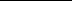 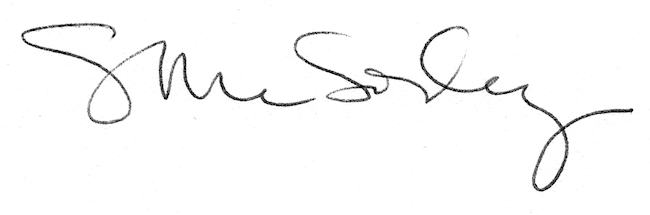 